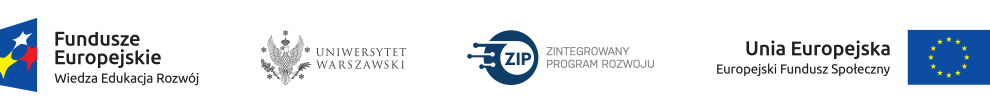 Załącznik nr 1 do Regulaminu konkursu na projekty doktoranckich szkół letnich w ramach Programu zintegrowanych działań na rzecz rozwoju Uniwersytetu Warszawskiego, finansowanego ze środków POWER ścieżka 3.5.WNIOSEK KONKURSOWYDOKTORANCKIE SZKOŁY LETNIEUWAGA: podpis Dziekana wymagany jest także na budżecie stanowiącym załącznik do niniejszego wniosku.Wymagane dane (do uzupełnienia przez jednostkę)KomentarzDoktorancka szkoła letnia: stacjonarna / wyjazdowa      (niepotrzebne skreślić)Zgodnie z § 2 Regulaminu stacjonarna szkoła letnia to szkoła prowadzona w siedzibie jednostki, wyjazdowa – poza siedzibą jednostki. Nazwa szkoły letniej w języku polskim:            Tłumaczenie nazwy na język angielski: Wypełniają wyłącznie te jednostki, które planują przeprowadzenie doktoranckiej szkoły letniej o zasięgu krajowym (szkoła letnia w języku polskim). Nazwa szkoły letniej w języku obcym:Tłumaczenie nazwy na język angielski (o ile szkoła letnia będzie prowadzona w innym języku niż angielski): Wypełniają wyłącznie te jednostki, które planują przeprowadzenie doktoranckiej szkoły letniej o zasięgu międzynarodowym (szkoła letnia w języku angielskim lub w uzasadnionych przypadkach – w innym języku nowożytnym).Nazwa (y) jednostki (ek), która (e) ma (ją) prowadzić doktorancką szkołę letnią.Nazwa jednostki wiodącej w przypadku wspólnego prowadzenia doktoranckiej szkoły letniej przez co najmniej dwie jednostki.Nazwa podmiotu (ów) spoza UW w przypadku wspólnego prowadzenia doktoranckiej szkoły letniej przez jednostkę i podmiot spoza UW. Zgodnie z § 2 Regulaminu jednostka wiodąca jest odpowiedzialna organizacyjnie i finansowo za realizację projektu szkoły letniej w języku obcym w ramach współpracy z innymi jednostkami lub z innymi jednostkami organizacyjnymi UW lub z innymi podmiotami spoza UW.W przypadku doktoranckiej szkoły letniej prowadzonej przez jednostkę UW we współpracy z podmiotem spoza UW, jednostką wiodącą jest jednostka.  Planowany termin przeprowadzenia doktoranckiej szkoły letniej: Proszę podać termin rozpoczęcia i zakończenia doktoranckiej szkoły letniej (dziesięciodniowej). Doktorancka szkoła letnia: krajowa / międzynarodowa  (niepotrzebne skreślić)Sposób, w jaki jednostka zapewnić chce krajowy/międzynarodowy charakter doktoranckiej szkoły letniej:Zgodnie z § 10, ust. 2 Regulaminu międzynarodowa doktorancka szkoła letnia prowadzona jest w języku angielskim lub w uzasadnionych przypadkach – w innych językach nowożytnych.  Opis zasad i sposobu rekrutacji doktorantów UW.Należy wskazać:- do jakich doktorantów UW szkoła letnia jest adresowana (dyscyplina/dziedzina nauki lub jednostka, rok studiów), - jakich kompetencji oczekuje się od kandydatów oraz według jakich zasad i w jaki sposób będą oni rekrutowani, - w jaki sposób weryfikowana będzie       biegłość językowa uczestników szkoły letniej o zasięgu międzynarodowym. Należy pamiętać, że zasady rekrutacji gwarantować powinny pierwszeństwo w zapisach stypendystom programu „Zwiększanie mobilności doktorantów UW”Limit miejsc:…………………….W tym dla doktorantów UW: ………………………Minimalna liczba uczestników doktoranckiej szkoły letniej to 15 doktorantów UW. Opis zasad i sposobu rekrutacji doktorantów spoza UW, o ile jednostka chce adresować doktorancką szkołę letnią także do doktorantów innych uczelni. Opis sposobu finansowania udziału w szkole letniej doktorantów spoza UW, o ile jednostka chce adresować szkołę letnią także do doktorantów innych uczelni. Zgodnie z zasadami obowiązującymi w PO WER beneficjentami środków przeznaczanych w ZIP na doktorskie szkoły letnie mogą być wyłącznie doktoranci UW. Udział doktorantów z innych uczelni musi być finansowany z innych funduszy.  Wskazanie poziomu kształcenia zgodnego z PRK (poziom 7 lub 8 PRK):Specyfika programu doktoranckiej szkoły letniej:interdyscyplinarny;skoncentrowany na specjalistycznych narzędziach lub metodach badawczych.(Niepotrzebne skreślić)Opis programu doktoranckiej szkoły letniej:cele kształcenia oraz kompetencje doktoranta nabyte lub pogłębione przez uczestnictwo w doktoranckiej szkole letniej, określone w kategoriach efektów kształcenia: metody weryfikacji osiągnięcia założonych efektów kształcenia, w tym sposoby oceny rozwoju kompetencji doktorantów uczestniczących w doktoranckiej szkole letniej:określenie nakładu pracy doktorantów niezbędnego do uzyskania zakładanych efektów kształcenia w punktach  ECTS:Należy sformułować efekty kształcenia dla całego programu doktoranckiej szkoły letniej oraz podać łączą liczbę punktów ECTS, jaką doktorant uzyska po ich osiągnięciu. Program doktoranckiej szkoły letniej:Należy wymienić wszystkie planowane zajęcia. Przy każdym proszę wskazać  formę i liczbę godzin dydaktycznych oraz krótko przedstawić cele oraz treści kształcenia.   Uzasadnienie uruchomienia doktoranckiej szkoły letniej w odniesieniu do oferty dydaktycznej UW (opis innowacyjności/unikatowości programu). Imienny wykaz pracowników wybranych do realizacji programu wraz z podaniem afiliacji oraz krótkim opisem kompetencji naukowo-dydaktycznych.Opis metod dydaktycznych wykorzystywanych podczas doktoranckiej szkoły letniej oraz sposobu/narzędzia oceny rozwoju kompetencji doktorantów uczestniczących w doktoranckiej szkole letniej.Opis sposobu przeprowadzania ewaluacji zajęć i całego programu szkoły letniej oraz bilansu kompetencji doktorantów Opis pozycji budżetowych (tj. wyjaśnienie poszczególnych kategorii wymienionych w budżecie i uzasadnienie konieczności poniesienia tych kosztów). Dokumenty, które należy dołączyć do wnioskuDokumenty, które należy dołączyć do wnioskuPorozumienie o współpracy zawarte między jednostkami UW lub z podmiotem spoza UW. Streszczenie (maksymalnie 1 800 znaków; bez pkt 16 i 18).Osoba upoważniona przez Dziekana/Kierownika podstawowej jednostki organizacyjnej do procedowania wniosku. Imię i nazwisko: …………………………………………………………………………….Telefon: ………………………………………………………………………………….…..Adres mailowy: ………………………………………………………………………….….Proszę wskazać osobę, która będzie w stałym kontakcie z Biurem ZIP.……………………………………………………………………………….………………………………………………………………………………….Datapodpis Dziekana /
Kierownika podstawowej jednostki organizacyjnej